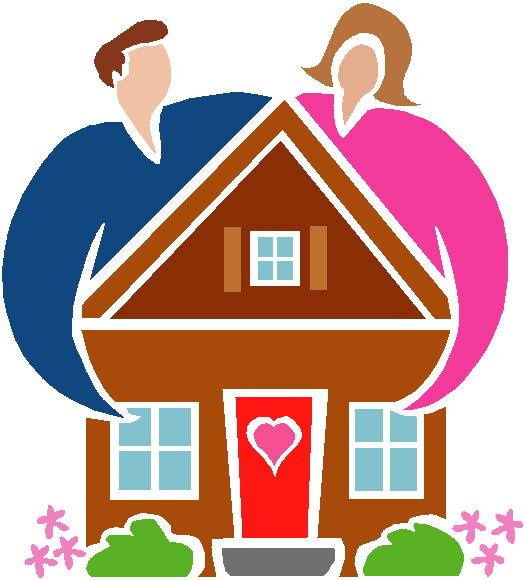 Ежемесячная газета выпускается на общественных началах и на добровольные взносы.                      ДЕРЕВНЯ   МОЯ, ДЕРЕВЯНАЯ ДАЛЬНЯЯ!В Центральном  благодатном  регионе,Владимирская  область  средь  полейВ прекрасном  нашем Собинском  районеДеревня  есть  -  что нам  всего милей!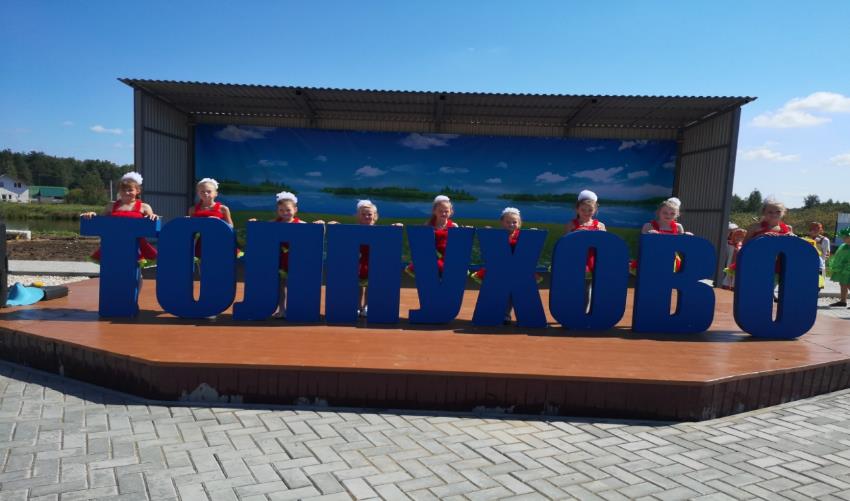 Разрешите представиться!Территориальная подсистема – деревняВозраст - в самом расцвете сил Характер - добродушныйДевиз – «Будущее зависит от меня».
Любимое хобби: «Красота своими руками.»
Настольная книга: «У совершенства нет предела.»Население – 900 человек,Название – Толпухово.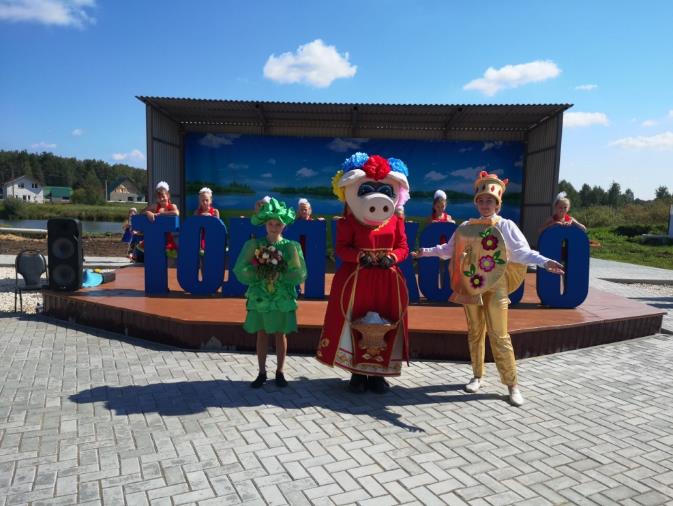 Такими словами встречали жители  комиссию областного конкурса «Самая красивая деревня».Если название расшифроватьМожно многое про  нас  узнать!Т- творческие - О- отважные  – 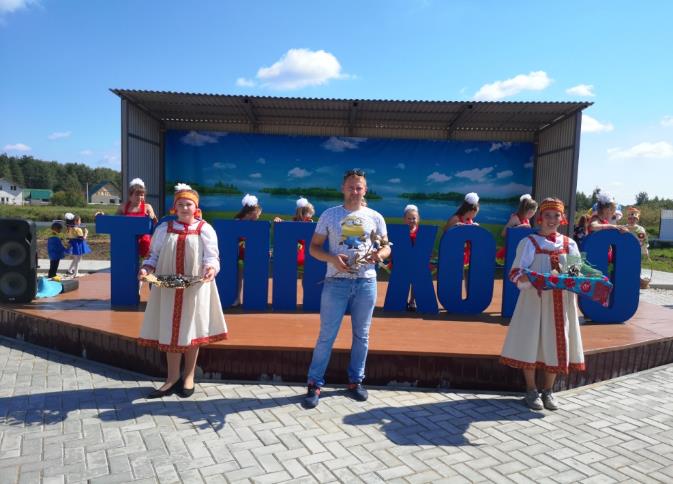 Л-лиричные  – П- потрясающие – У-удивительные – Х-хлебосольные – О-одухотворенные. Этот конкурс показывает, что  деревни не вымирают, а напротив - развиваются. Наша деревня  впервые принимает участие  в  таком конкурсе.  До этого у нас проводились свои мероприятия. Каждый год мы отмечаем День деревни- в рамках этого праздника  мы проводили  различные смотры:– САМЫЙ  КРАСИВЫЙ ПАЛИСАДНИК.-САМЫЙ   КРАСИВЫЙ  ПОДЪЕЗД- САМЫЙ  АКТИВНЫЙ ДОМ-САМОЕ КРАСИВОЕ  ОКНО Участие в  таких  конкурсах объединяет жителей , вызывает у них чувство гордости за свою малую Родину. У нас есть к чему стремиться. Участие в данном конкурсе нас вдохновило на новые  творческие идеи.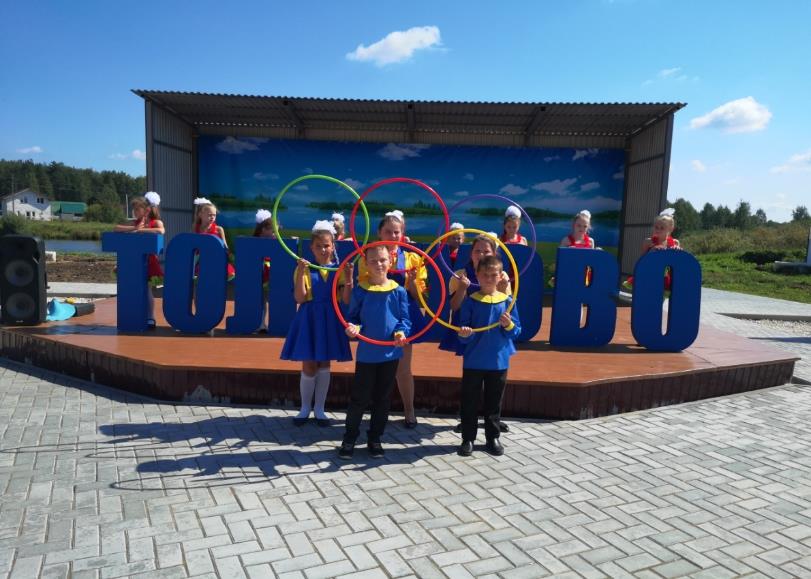 «Самая передовая деревня» - такой статус был присвоен нашей деревне после подведения итогов.Огромное спасибо всем жителям, которые принимали участие в подготовке  деревни к областному смотру.ГТО- ДЛЯ  ВСЕЙ  ДЕРЕВНИ!  Стране нужна здоровая, активная и сильная нация.  Возрождение некогда популярного движения способствует этому. Поэтому мы решили  для жителей нашей деревни Толпухово  провести  такой  спортивный  праздник . 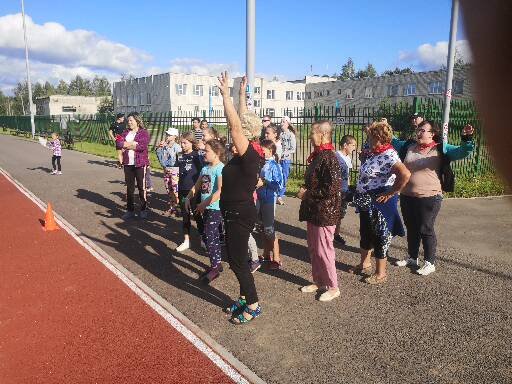     Нормативы   приближены  к стандартным нормам: бег на сто метров, прыжки с места в длину, отжимание  от скамьи, наклоны вперед не сгибая колен, метание снаряда, прыжки на скакалке.Спорт должен стать массовым, более доступным для людей всех возрастов.  Воспитание здорового образа жизни, выполнение нормативов ГТО войдет в традицию и станет общим праздником для каждой семьи в нашей деревне!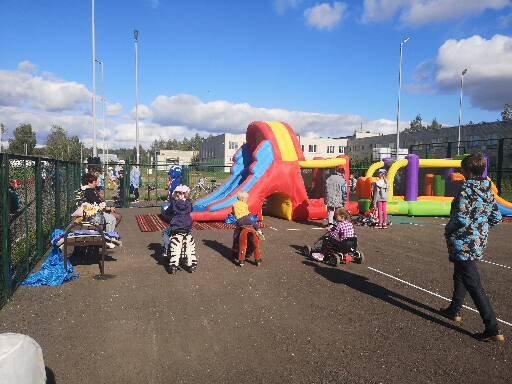 СОЛНЦЕ, ВОЗДУХ И ВОДА-НАШИ ЛУЧШИЕ ДРУЗЬЯ!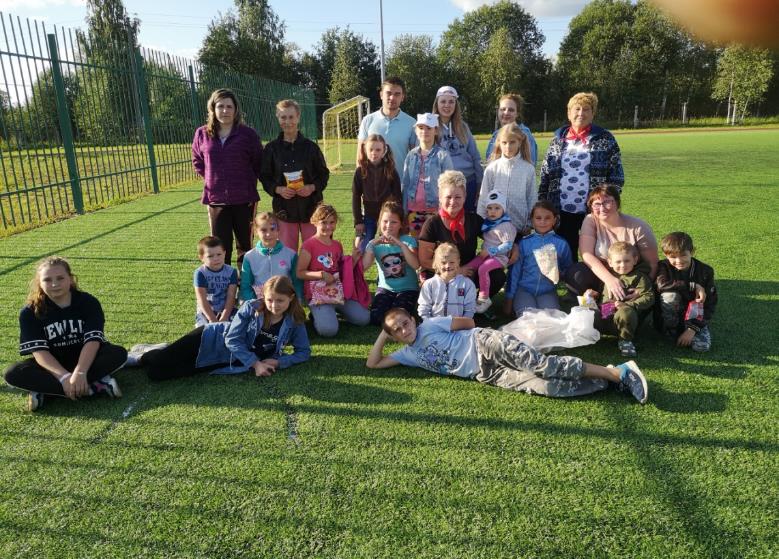 ПОЛОСАТЫЙ  ПРАЗДНИК!Как много интересных праздников существует в мире!  День рождения русской тельняшки один из них.  В пятый раз  жители  пришли   на наш «Полосатый праздник. На этот раз жители знакомились с  животными, птицами, насекомыми  в полоску. Из желающих  активистов  были  сформированы  две команды.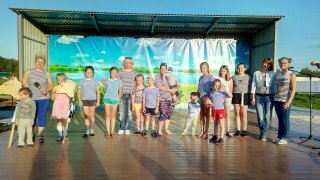 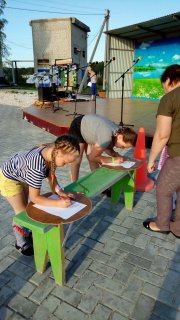 Конкурсы «Пчелы и цветы», «Полоски на зебре!», «Передай арбуз»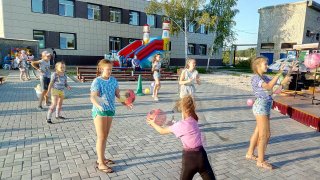 и многое другое  не оставили равнодушным никого.А по морю музыки и песен, нас   водили    участники  ансамбля «Русская душа!»  из Дома культуры д.Березники.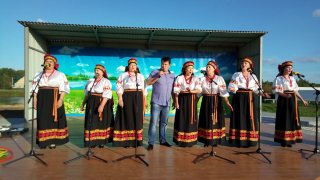 КАК  УСТРОЕН  ЧЕЛОВЕК!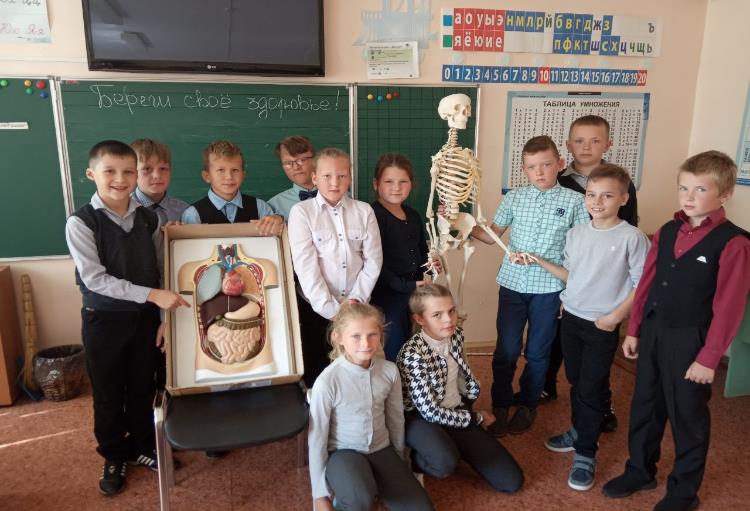 Здоровье подрастающего человека — это проблема не только социальная, но и нравственная. Подросток сам должен уметь быть не только здоровым, но и воспитывать в будущем здоровых детей.Приобщение детей  к проблеме сохранения своего здоровья -  это, прежде всего, процесс воспитания. Вредные привычки в фазе физического привыкания  вызывают серьезные проблемы как физиологического, так и психологического характера. Познавательная программа  «Путешествие во внутренний мир!»  для клуба «Малышок», руководитель Кудинова Ю.В. помогла  детям узнать  какие  изменения  будут происходить в организме если они  не будут его беречь.  Как будут  развиваться или обостряться  заболевания: язвенные поражения желудка и двенадцатиперстной кишки, гастриты; поражения печени; сердечная недостаточность и ишемия, приводящие к приступам и инфарктам; гипертония, приводящая к инсультам; эмфизема и туберкулёз легких, развивающиеся на фоне общего ослабления иммунной системы.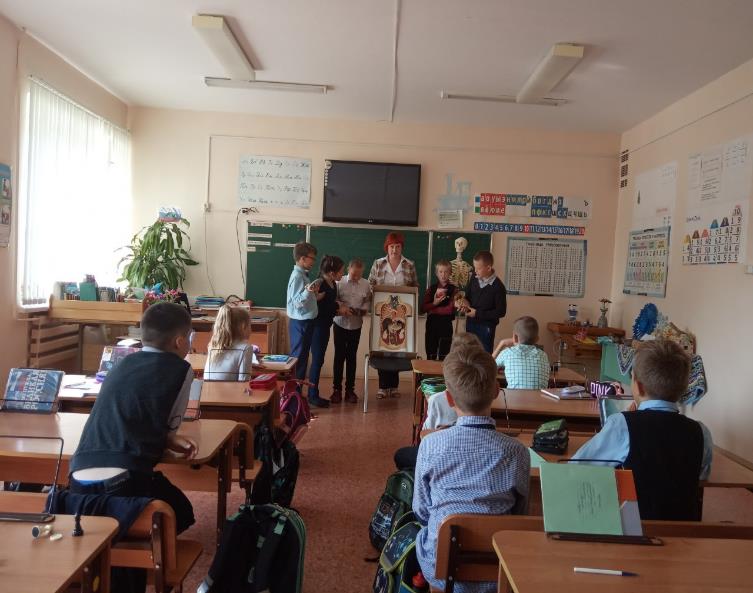                           ДЕНЬ  ГОРОДА  ЛАКИНСКА!08 сентября   город   Лакинск  отмечал свой праздник, в рамках которого   была  оформлена  выставка декоративно-прикладного творчества «Улица  мастеров», на которой представили свои поделки  мастера  Собинского  района. Надо сказать, что  все работы были интересны, оригинальны, своеобразны, было также немало творческих находок и идей. Замечательными были и фигурки из соленого теста  и нежные букеты сказочных цветов из бисера.  Настоящим украшением выставки стали работы  руководителя кружка «Клубочек+крючочек»  МБУК «Толпуховский СДК» Кудиновой  Юлии и Кудинова Олега.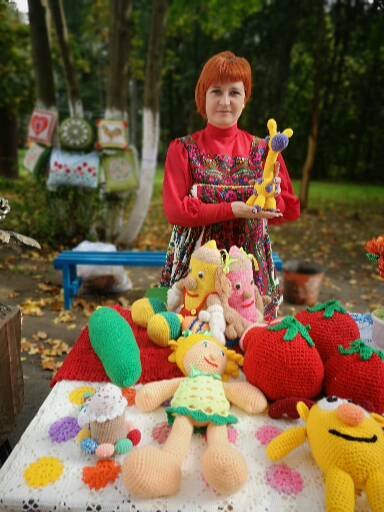 Глава города Лакинска лично поблагодарил  мастеров за участие  в празднике и вручил Благодарственные письма.В газете используются материалы    Интернет.Газета выпускается при поддержке Администрации Толпуховского поселения.
Выпуск  готовила Г.Э.Бочкина. Все материалы, которые Вы хотите разместить в газете, просим приносить в Дом культуры или  в библиотеку.Телефон для справок    8(49242) 5-75-38, 8-900-476-07-85Газета  выходит в электронном виде, на официальном  сайтеАдминистрации  МО  Толпуховское.